          《在线课堂》学习单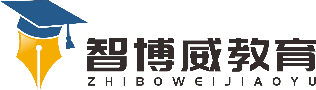 班级：                姓名：                 单元语文4年级下册第8单元课题26巨人的花园温故知新默写第25课生字自主攀登一、看拼音,写词语。1.爷爷的脸上yáng yì(　　　　　)着幸福的笑容。2.他行动非常敏捷，一转眼就没了zōng yǐng（      ）。3.小男孩的níng shì(　　　　　),让巨人明白:唤来寒冬的,是自己那颗任性、lěng kù(　　　　　)的心。4.小男孩在巨人宽大的liǎn jiá(　　)上亲了一下。巨人第一次感到了温暖和愉快。二、把下列词语补充完整。(　 　)(　　 )盛开   ( 　　)(　　 )成荫    (　   )( 　　)飘香狂风( 　　)(　 　)   瑟瑟(　 　)(　 　)    (　 　)(　 　)呼啸三、写出与下列句子意思相符合的词语。1.(情绪、气氛等)充分流露。	(　　　 　 )2.喧哗热闹。	(　　　　    )3.大声地斥责。	(　　   　 　)4.聚精会神地看。	(　 　  　 　)5.向四面八方逃跑。	(　  　　 　)6.形容颤抖。	(　　 　 　 )稳中有升四、阅读课文，完成练习。1.本文的作者是　　　国童话作家　　　　。 2.“没有孩子的地方就没有春天”中的“春天”指的是　　　　。 3.描写巨人醒悟后的行为的句子是　　　　　　　　　,巨人在醒悟前对待孩子的态度是　　　　,两者之间形成鲜明　　　　　　　　　。 说句心里话